 НА ПАРУСАХ ЛЮБВИ   церемония на яхте или частном островеПхукет располагается в одном из самых красивейших мест мира – Андаманском море. Уникальная геология и тектоника этого участка нашей планеты привела к образованию известных на весь мир пейзажей морского заповедника ПангНа. Здесь есть множество живописных островков разной формы и размеров, с небольшими дикими пляжами, которые показываются из воды только во время отлива. 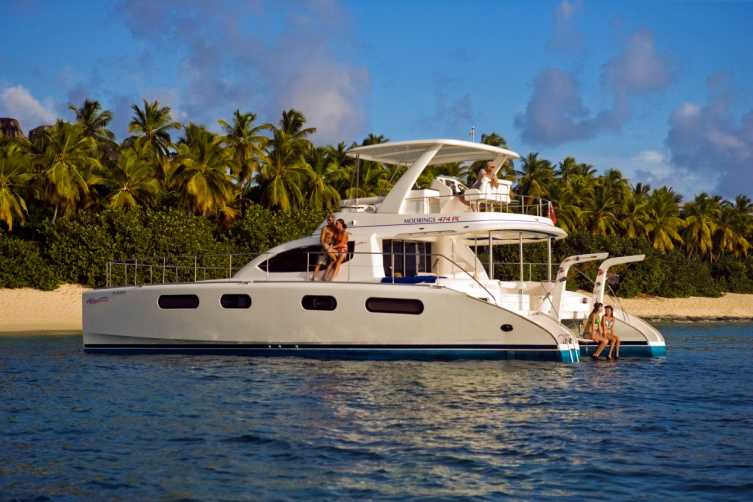 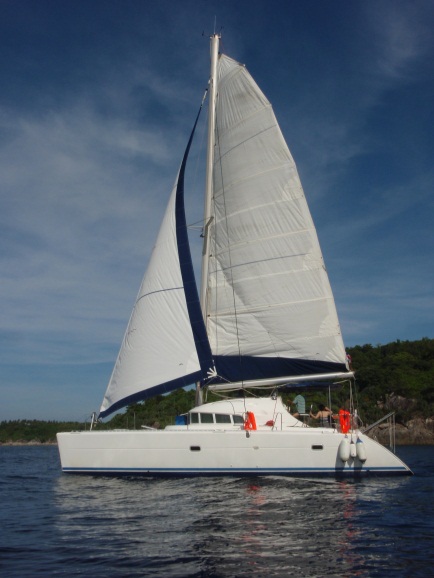 Катамаран  Altea                                                                                                                       Катамаран AtilaБелоснежный катамаран Altea - с тремя комфортабельными каютами, оборудованный по последнему слову техники, имеющий на борту пакет навигации 3D Raymarine, опреснитель воды, кондиционер, систему iPod и многое другое, или элегантный Atila - с 2 каютами, просторной носовой террасой и уютным салоном, подарят молодоженам уникальную возможность провести венчальную церемонию на борту или  уединённом белоснежном пляже. Неизгладимые впечатления, настоящий восторг и массу положительных эмоций подарит Вам сама природа.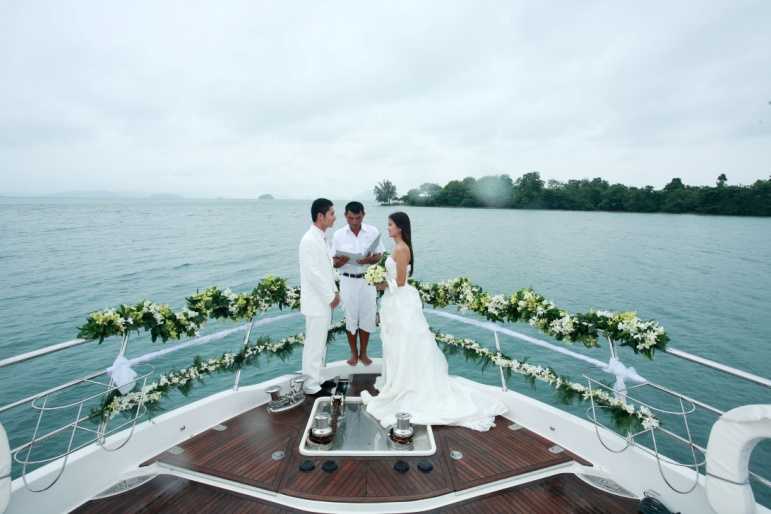 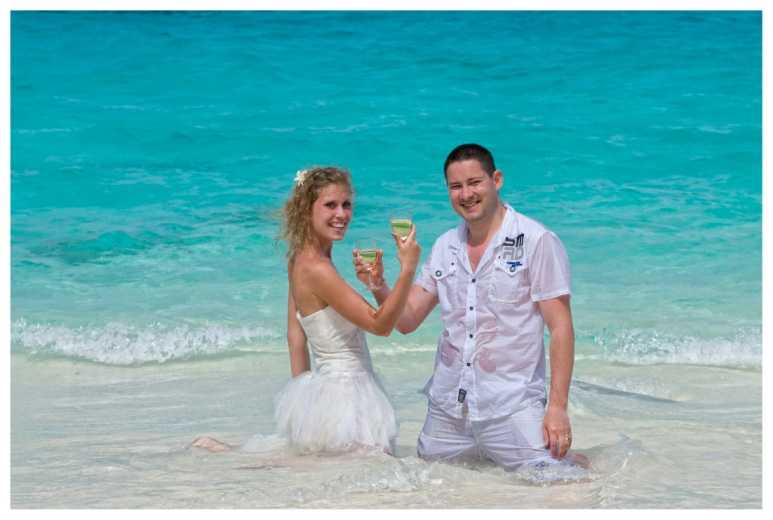  Традиционная венчальная церемония с произнесением свадебных клятв, обменом колец и первым долгожданным супружеским поцелуем в окружении благоухающих тропических цветов,   великолепных пейзажей, изумрудной  глади кристально-чистых вод и умиротворяющего  шума прибоя завершится красочным салютом из лепестков цветов. Внимательный и чуткий фотограф сделает для Вас небольшую фото сессию,  запечатлеет  самые трогательные и волнующие моменты свадебной церемонии, подарит яркие и красочные воспоминания от незабываемого путешествия в страну улыбок. На закате или после романтического ужина, молодожены смогут запустить традиционные Фонарики Любви и Лой Кратонги, которые соединят влюбленные сердца и принесут счастье и радость новой семье.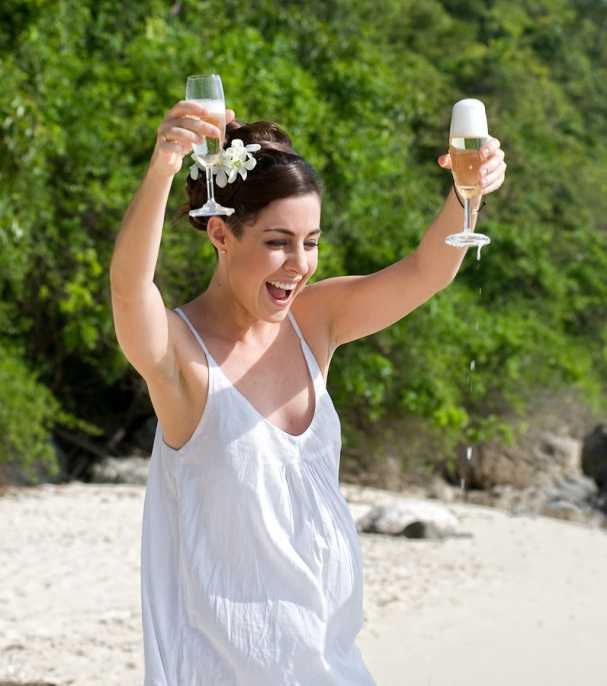 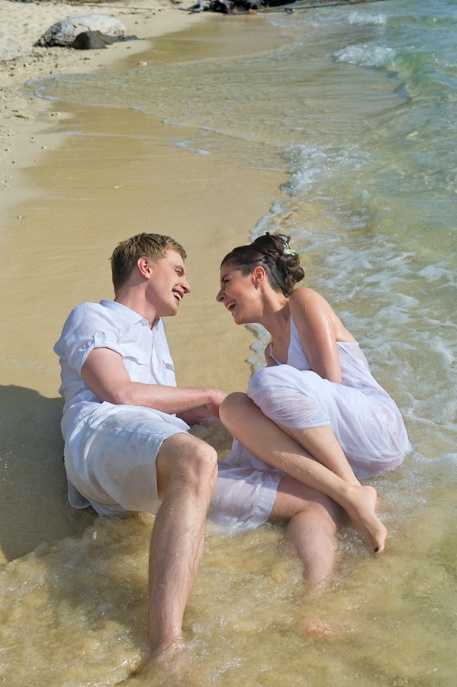 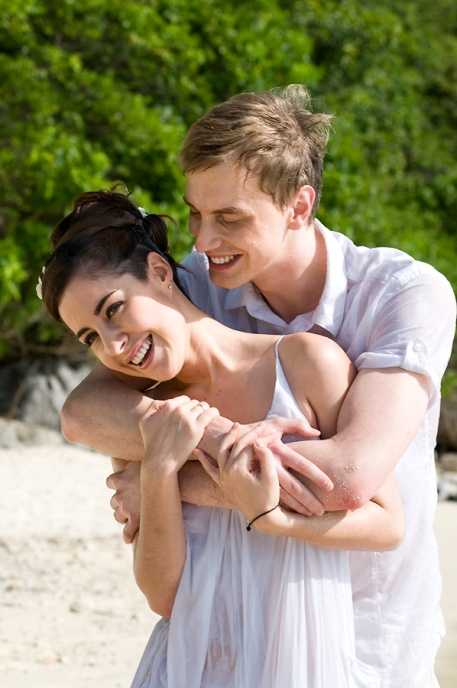 На парусах любвиКатамаран AltheaСтоимость: 5400 USD - неттоНа парусах любви LIGHTКатамаран AtilaСтоимость:  2 720 USD – неттоВ стоимость церемонии включено:- Аренда большого катамарана Althea с 09:00 – 17:00 с обедом- Букет орхидей для невесты, бутоньерка для жениха- Украшение яхты цветами- Кораблики Любви и Лой Кратонги для пары- Укладка и визаж для невесты- Церемония на частном пляже- Оформление цветами места церемонии- Цветочный салют- 3 бутылки игристого вина для церемонии - Услуги фотографа (8 часов), DVD с фотографиями (до 200 фотографий)- Трансфер, услуги гида и церемониймейстера- Свадебный сертификат (не официальный)В стоимость церемонии включено:- Аренда большого катамарана Atila с 09:00 – 17:00 с обедом- Букет орхидей для невесты, бутоньерка для жениха- Украшение яхты цветами- Кораблики Любви и Лой Кратонги для пары- Укладка и визаж для невесты- Церемония на частном пляже- Оформление цветами места церемонии- Цветочный салют- 3 бутылки игристого вина для церемонии - Услуги фотографа (8 часов), DVD с фотографиями (до 200 фотографий)- Трансфер, услуги гида и церемониймейстера- Свадебный сертификат (не официальный)